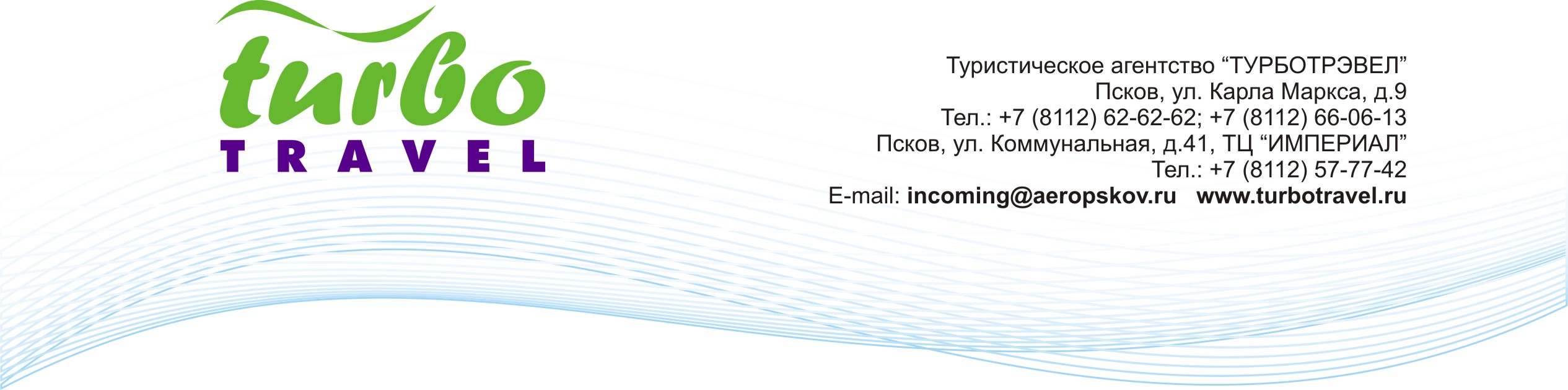 ВЫСОЦКИЙ. РОЖДЕНИЕ ЛЕГЕНДЫ (спектакль Сергея Безрукова)(Санкт-Петербург)1 апреля 2022Программа тура12:00 выезд из Пскова.17:00 прибытие в СПб. Свободное время.19:00 начало спектакля.Имя поэта, барда и актера Владимира Высоцкого еще при его жизни стало легендой. А начиналось все в послевоенных московских двориках, где рос скромный мальчик из семьи военного, мечтающий стать актером. И он стал им, – и прожил сотни жизней не только на сцене и на экране, но и в своих песнях, которыми заслушивалась вся страна.Создатели спектакля далеки от мысли представить театральный баойпик о жизни Высоцкого, но попытаются ответить на вопрос: как рождается легенда? Образ Высоцкого не отдан конкретному актеру, - он возникает из разыгранных на сцене эпизодов его жизни, исповедальных стихов и песен. В основу спектакля легли воспоминания современников, малоизвестные факты жизни Высоцкого, фрагменты из писем и дневников. Как и у многих поэтов, биография Высоцкого написана в его песнях и стихах. В исполнении актеров Московского Губернского театра прозвучат самые знаменитые из них, отмечая заметные вехи его жизни. «Я не люблю», «Моя цыганская», «Баллада о любви», «Мой черный человек», «Лирическая», «Я несла свою беду», «Сыновья уходят в бой», «Кони привередливые», «На Большом Каретном» и многие другие. Песни Высоцкого будут исполнены в разных жанрах: от классического бардовского исполнения под гитару и оркестровых аранжировок в стиле 70-х годов прошлого века – до абсолютно нового рок-звучания.
В спектакле участвуют:Сергей Безруков, Карина Андоленко, Александр Тютин, Дмитрий Карташов, Сергей Вершинин, Антон Соколов, Вера Шпак, Михаил Шилов, Елена Доронина, Андрей Исаенков, Степан Куликов, Сергей Куницкий, Юлия Пилипович, Андрей Сорока, Александр Фролов, Григорий Фирсов, Наталья Шклярук, Виктор Шутов, Саша Беляев.Губернаторский оркестр Московской областиГлавный дирижер – Сергей Пащенко.
23:00 выезд в Псков.Стоимость тура: от 2990 руб.В стоимость тура входит:- автобусное обслуживание - билет на спектакль- сопровождение представителем турфирмы